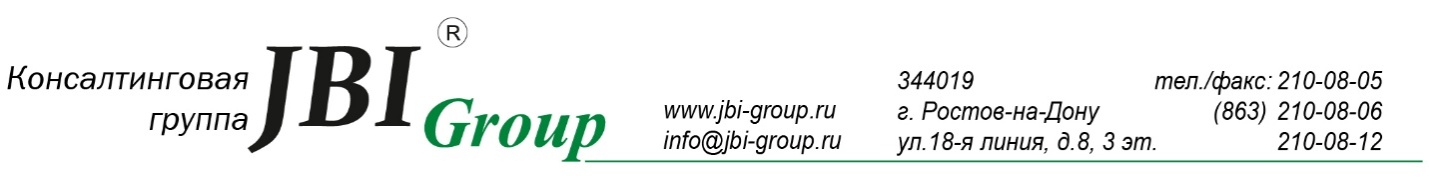 УТВЕРЖДЕНОУправляющий партнерПроскурина О.В.Почасовые ставки консультантов Юридической фирмы  «JBI Эксперт»(по состоянию  на 01.07.19)№Ставка в час(руб.)Примечание1Управляющий партнер10 000-002Партнер10 000-003Старший юрист5 200-004Юрист3 600-006Младший юрист2 200-007Помощник юриста1000-00